Печатное издание«ВЕСТНИК»03 октября 2022 г.№ 12 (225)Утвержден 15 декабря 2012 годарешением Думы МО «Майск» № 112с. Майск2022 г.Содержание1. Постановление № 86 от 01.09.2022 г. Об утверждении положения о порядке использования бюджетных ассигнований резервного фонда администрации муниципального образования «Майск»………………………………………………………………….……………………….3-7 стр2. Постановление № 87 от 06.09.2022 г. Об утверждении мероприятий перечня проектов народных инициатив, порядка организации работы по его реализации и расходования бюджетных средств…………………………………………………………………………………………..7-14 стр3. Постановление № 88 от 08.09.2022 г. Об утверждении муниципальной целевой программы «Энергосбережение и повышение энергетической эффективности в муниципальном образовании «Майск» на 2022-2026 годы»………………………………………………………………..15-22 стр4. Постановление № 89 от 16.09.2022 г Об утверждении порядка исполнения решения о применении бюджетных мер принуждения………………………………………………..23-27 стр5. Постановление № 90 от 21.09.2022 г. Об утверждении положения об общественном совете по вопросам  защиты детства при администрации муниципального образования «Майск» Осинского района Иркутской области………………………………………………………………….28-35 стр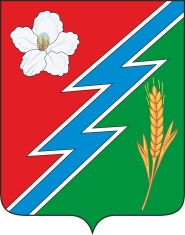 01.09.2022Г. №86РОССИЙСКАЯ ФЕДЕРАЦИЯИРКУТСКАЯ ОБЛАСТЬОСИНСКИЙ МУНИЦИПАЛЬНЫЙ РАЙОНМАЙСКОЕ СЕЛЬСКОЕ ПОСЕЛЕНИЕАДМИНИСТРАЦИЯПОСТАНОВЛЕНИЕОБ УТВЕРЖДЕНИИ ПОЛОЖЕНИЯ О ПОРЯДКЕ ИСПОЛЬЗОВАНИЯ БЮДЖЕТНЫХ АССИГНОВАНИЙ РЕЗЕРВНОГО ФОНДА АДМИНИСТРАЦИИ МУНИЦИПАЛЬНОГО ОБРАЗОВАНИЯ «МАЙСК»В соответствии с Бюджетным кодексом Российской Федерации, Федеральным законом от 6 октября 2003 года № 131-ФЗ «Об общих принципах организации местного самоуправления в Российской Федерации», руководствуясь статьей Устава муниципального образования «Майск» ПОСТАНОВЛЯЮ:1. Утвердить Положение о порядке использования бюджетных ассигнований резервного фонда администрации муниципального образования «Майск» (прилагается).2. Контроль за исполнением настоящего постановления возложить на начальника финансового отдела администрации муниципального образования «Майск».3. Разместить данное постановление на официальном сайте МО «Майск».4. Настоящее постановление вступает в силу после дня его опубликования.Врио главы муниципального образования «Майск»Е.А. МалееваПОЛОЖЕНИЕО ПОРЯДКЕ ИСПОЛЬЗОВАНИЯ БЮДЖЕТНЫХАССИГНОВАНИЙ РЕЗЕРВНОГО ФОНДА АДМИНИСТРАЦИИ МУНИЦИПАЛЬНОГО ОБРАЗОВАНИЯ «МАЙСК»1. Настоящим Положением определяется порядок использования бюджетных ассигнований резервного фонда администрации муниципального образования «Майск».2. Резервный фонд формируется в составе расходной части бюджета муниципального образования «Майск» (далее – муниципальное образование).Объем резервного фонда утверждается решением Думы муниципального образования «Майск» о бюджете муниципального образования и не может превышать 3 процента утвержденного указанным решением общего объема расходов.3. Бюджетные ассигнования резервного фонда направляются на финансовое обеспечение непредвиденных расходов, в том числе на проведение аварийно-восстановительных работ и иных мероприятий, связанных с ликвидацией последствий стихийных бедствий и других чрезвычайных ситуаций.4. Получателем бюджетных ассигнований резервного фонда выступает главный распорядитель бюджетных средств муниципального образования или подведомственные ему распорядители, получатели бюджетных средств муниципального образования (далее – получатели).5. Основанием для выделения бюджетных ассигнований из резервного фонда является решение администрации о выделении бюджетных ассигнований из резервного фонда. Решение о выделении бюджетных ассигнований резервного фонда (далее – решение) оформляется распоряжением администрации, проект которого подготавливается финансовым отделом администрации.6. В решении указываются:1) основание принятия соответствующего решения;2) наименование главного распорядителя бюджетных средств, в распоряжение которого выделяются бюджетные ассигнования резервного фонда; 3) общий объем бюджетных ассигнований, выделяемых из резервного фонда с указанием классификации расходов бюджета муниципального образования;4) мероприятия, на которые выделяются бюджетные ассигнования резервного фонда (конкретный объект и вид работ (услуг);5) срок предоставления отчета (отчетов) о целевом использовании полученных бюджетных ассигнований резервного фонда получателем бюджетных ассигнований резервного фонда.7. Основанием для рассмотрения вопроса о выделении бюджетных ассигнований резервного фонда является письменное обращение главного распорядителя бюджетных средств с приложением документов, обосновывающих размер запрашиваемых средств (смета и расчет). 8. По результатам рассмотрения обращения, указанного в абзаце втором настоящего пункта, в срок не более 15 календарных дней с момента поступления обращения подготавливается один из следующих документов:1) проект решения;  2) заключение о невозможности выделения бюджетных ассигнований резервного фонда.К проекту решения прилагаются документы, подтверждающие необходимость выделения бюджетных ассигнований резервного фонда в планируемых объемах, включая непредвиденность и неотложность мероприятий, предлагаемых к финансированию за счет бюджетных ассигнований резервного фонда, сметно-финансовые расчеты, акты обследования, заключения соответствующих структурных подразделений администрации и др.9. Финансирование расходов за счет бюджетных ассигнований резервного фонда осуществляется финансовым отделом администрации на основании решения. 10. Бюджетные ассигнования резервного фонда подлежат использованию строго по целевому назначению, определенному решением. В случаях установления нецелевого использования бюджетных ассигнований резервного фонда, влекущего ответственность, установленную действующим законодательством Российской Федерации, бюджетные ассигнования резервного фонда подлежат возврату в бюджет муниципального образования.11. Контроль за использованием бюджетных ассигнований резервного фонда осуществляется финансовым отделом администрации, главным распорядителем бюджетных средств муниципального образования, органами муниципального финансового контроля в пределах своей компетенции.12. Получатель в сроки, указанные в решении, представляет отчет об использовании бюджетных ассигнований резервного фонда, согласованный главным распорядителем бюджетных средств, в финансовый отдел администрации по форме согласно приложению 1 к настоящему Положению.13. В случае неполного использования средств, выделенных за счет бюджетных ассигнований резервного фонда, неиспользованные остатки подлежат возврату на единый счет бюджета муниципального образования в течение 10 календарных дней со дня представления получателем отчета об использовании бюджетных ассигнований резервного фонда.14. Отчет об использовании бюджетных ассигнований резервного фонда составляется финансовым отделом администрации по форме согласно приложению 2 к настоящему Положению и прилагается к годовому отчету об исполнении бюджета муниципального образования.Приложение 1к Положению о порядке использования бюджетных ассигнований резервного фонда администрации  муниципального образования «Майск»ОТЧЕТполучателя бюджетных ассигнований резервного фондаоб использовании бюджетных ассигнований резервного фонда ____________________________________________________________(наименование получателя бюджетных ассигнований резервного фонда)по состоянию на ________________ 20___ г.  руб.В случае неполного расходования бюджетных ассигнований резервного фонда указывается причина, дата возврата неиспользованных бюджетных ассигнований резервного фонда и пр.Руководитель получателябюджетных ассигнованийрезервного фонда                                               подпись         расшифровка подписиРуководитель главного распорядителябюджетных средствмуниципального образования                            подпись         расшифровка подписиПриложение 2к Положению о порядке использования бюджетных ассигнований резервного фонда администрации  муниципального образования «Майск»ОТЧЕТоб использовании бюджетных ассигнований резервного фонда  Руководитель финансового органа администрации муниципальногообразования «Майск»                                    подпись             расшифровка подписи06.09.2022г. №87РОССИЙСКАЯ ФЕДЕРАЦИЯИРКУТСКАЯ ОБЛАСТЬОСИНСКИЙ МУНИЦИПАЛЬНЫЙ РАЙОНМАЙСКОЕ СЕЛЬСКОЕ ПОСЕЛЕНИЕАДМИНИСТРАЦИЯПОСТАНОВЛЕНИЕОб утверждении мероприятий перечня проектов народных инициатив, порядка организации работы по его реализации и расходования бюджетных средствВ целях эффективной реализации в 2022 году мероприятий перечня проектов народных инициатив, сформированных на сходе жителей муниципального образования «Майск» 17 января 2022 года, в соответствии с Федеральным Законом от 06 октября 2003 года №131-ФЗ «Об общих принципах организации местного самоуправления в Российской Федерации», Положением о предоставлении субсидий из областного бюджета местным бюджетам в целях софинансирования расходных обязательств муниципальных образований Иркутской области на реализацию мероприятий перечня проектов народных инициатив, утвержденным Постановлением Правительства Иркутской области от 14 февраля 2019 года №108-пп в редакции от 16 января 2020 года № 16-пп, руководствуясь Бюджетным кодексом Российской Федерации, Уставом муниципального образования «Майск»ПОСТАНОВЛЯЮ:1. Утвердить мероприятия перечня проектов народных инициатив, реализация которых в 2022 году осуществляется за счет средств местного бюджета в объеме 15600,00 (пятнадцать тысяч шестьсот) рублей 00 копеек и субсидии из областного бюджета, предоставляемой в целях софинансирования расходных обязательств муниципального образования, в объеме 503200,00 (пятьсот три тысячи двести) рублей 00 копеек реализация которых в 2023 году осуществляется за счет средств местного бюджета в объеме 8000,00 (Восемь тысяч) рублей 00 копеек и субсидии из областного бюджета, предоставляемой в целях софинансирования расходных обязательств муниципального образования, в объеме 408000,00 (Четыреста восемь тысяч) рублей 00 копеек, реализация которых в 2024 году осуществляется за счет средств местного бюджета в объеме 8000,00 (Восемь тысяч) рублей 00 копеек и субсидии из областного бюджета, предоставляемой в целях софинансирования расходных обязательств муниципального образования, в объеме 408000,00 (Четыреста восемь тысяч) рублей 00 копеек:Приобретение штор для нужд  МБУК «Майский КДЦ» расположенного по адресу: Иркутская область Осинский район, с.Майск, ул.Трактовая, 5;Приобретение сценических костюмов для нужд МБУК «Майский КДЦ» расположенного по адресу:  Иркутская область Осинский район, с.Майск, ул.Трактовая, 5;2. Назначить ответственных должностных лиц администрации и сроки исполнения мероприятий:Брянцеву Наталию Иннокентьевну Начальника финансового отдела администрации МО «Майск»Пиперко Ирину Алексеевну – Директора МБУК «Майский КДЦ»Сроки исполнения мероприятий – до 30 декабря 2022 года.Подготовка отчета об использовании субсидии из областного бюджета и представление его в срок до 1 февраля 2023 года в министерство экономического развития Иркутской области возлагается на начальника финансового отдела администрации МО «Майск» Брянцеву Н.И.3. Утвердить порядок организации работы по реализации мероприятий перечня проектов народных инициатив и расходования бюджетных средств (прилагается).4. Начальнику финансового отдела Брянцевой Н.И. обеспечить внесение изменений в Решение о бюджете на 2022 год в части отражения расходов на реализацию мероприятий перечня проектов народных инициатив с учетом Порядка организации работы по реализации мероприятий и расходования бюджетных средств и бюджетной классификацией.5. Настоящее постановление опубликовать в «Вестнике» и разместить на официальном сайте администрации МО «Майск» www. maisk-adm.ru.6. Настоящее постановление вступает в силу после дня его подписания.Врио главы муниципального образования «Майск» Е.А.МалееваУтвержден постановлениемот «06» сентября 2022 года №87Порядок организации работы по реализации мероприятий перечня проектов народных инициатив и расходования бюджетных средств1. Настоящий Порядок разработан в соответствии с Положением о предоставлении субсидий из областного бюджета местным бюджетам в целях софинансирования расходных обязательств муниципальных образований Иркутской области на реализацию мероприятий перечня проектов народных инициатив, утвержденного Постановлением Правительства Иркутской области от 14.02.2019 №108-пп в редакции от 16 января 2020 года № 16-пп.2. Органом, организующим исполнение расходных обязательств по реализации мероприятий перечня проектов народных инициатив, является администрация муниципального образования «Майск» в размере субсидии, предоставленной из областного бюджета бюджету муниципального образования «Майск» в целях софинансирования расходов, связанных с реализацией мероприятий перечня проектов народных инициатив (далее – субсидия), а так же за счет средств бюджета муниципального образования «Майск».3. Администрация муниципального образования «Майск» в срок, обозначенный министерством экономического развития и промышленности Иркутской области, представляет следующие документы:а) Заявка согласно форме, установленной настоящим Порядком (прилагается), соответствующий следующим требованиям:- реализация полномочий, установленных статьями 14, 16 Федерального закона от 6 октября 2003 года N 131-ФЗ «Об общих принципах организации местного самоуправления в Российской Федерации»;- период реализации проектов народных инициатив Перечня - до 30 декабря 2022 года;- отсутствие в Перечне мероприятий проектов народных инициатив по софинансированию объектов капитального строительства муниципальной собственности;- мероприятия проектов народных инициатив Перечня не должны быть включены в государственные программы и ведомственные целевые программы Иркутской области;- имущество, включая земельные участки, предназначенные для реализации мероприятий проектов народных инициатив, должны находиться в муниципальной собственности или быть переданы соответствующему муниципальному образованию Иркутской области в установленном порядке.б) документы об итогах проведенных в 2021 году сходов граждан, публичных слушаний, конференций граждан (собрания делегатов), собраний граждан или других форм непосредственного осуществления населением местного самоуправления и участия в его осуществлении об одобрении Перечня;в) материалы, обосновывающие объемы финансирования мероприятий по текущему и (или) капитальному ремонту объектов социальной сферы муниципальной собственности и водоснабжения населения.4. Реализации администрацией муниципального образования «Майск» мероприятий перечня проектов народных инициатив предусматривается в пределах доведенных лимитов бюджетных обязательств с соблюдением процедур, предусмотренных Федеральным законом № 44-ФЗ «О контрактной системе в сфере закупок товаров, работ, услуг для обеспечения государственных и муниципальных нужд».5. Экономию субсидий муниципального образования «Майск» Иркутской области, образовавшуюся в результате осуществления закупок товаров, работ, услуг для обеспечения муниципальных нужд или изменения конъюнктуры цен, получатели имеют право:а) перераспределить между проектами народных инициатив Перечня с учетом соблюдения процента софинансирования согласно настоящего Порядка;б) выносить не позднее 10 ноября 2022 года на рассмотрение и одобрение Комиссии вопрос о необходимости перераспределения субсидий на другие мероприятия проектов народных инициатив, не включенные в Перечень, с учетом соблюдения процента софинансирования согласно настоящего Порядка.6. По итогам реализации мероприятий перечня проектов народных инициатив подготовить  отчет об использовании субсидий, по установленной форме и срокам.7.  Получатель  МО «Майск» в соответствии с законодательством несет ответственность за нецелевое использование средств областного бюджета.Приложение 1к Порядку организации работ по реализации мероприятий перечня проектов народных инициатив и расходования бюджетных средств»ЗАЯВКАНА ПРЕДОСТАВЛЕНИЕ СУБСИДИЙ ИЗ ОБЛАСТНОГО БЮДЖЕТА МЕСТНЫМ БЮДЖЕТАМ В ЦЕЛЯХ СОФИНАНСИРОВАНИЯ  РАСХОДНЫХ ОБЯЗАТЕЛЬСТВ МУНИЦИПАЛЬНЫХ ОБРАЗОВАНИЙ ИРКУТСКОЙ ОБЛАСТИ НА РЕАЛИЗАЦИЮ МЕРОПРИЯТИЙ ПЕРЕЧНЯ ПРОЕКТОВ НАРОДНЫХ ИНИЦИАТИВ НА ________ ГОД08.09.2022г. №88РОССИЙСКАЯ ФЕДЕРАЦИЯИРКУТСКАЯ ОБЛАСТЬОСИНСКИЙ МУНИЦИПАЛЬНЫЙ РАЙОНМАЙСКОЕ СЕЛЬСКОЕ ПОСЕЛЕНИЕАДМИНИСТРАЦИЯПОСТАНОВЛЕНИЕОБ УТВЕРЖДЕНИИ МУНИЦИПАЛЬНОЙЦЕЛЕВОЙ ПРОГРАММЫ «ЭНЕРГОСБЕРЕЖЕНИЕИ ПОВЫШЕНИЕ ЭНЕРГЕТИЧЕСКОЙ ЭФФЕКТИВНОСТИВ МУНИЦИПАЛЬНОМ ОБРАЗОВАНИИ «МАЙСК»НА 2022-2026 ГОДЫ»В соответствии с Федеральным Законом от 06.10.2003 года № 131-ФЗ «Об общих принципах организации местного самоуправления в Российской Федерации», Федеральным Законом от 23 ноября 2009 года № 261-ФЗ «Об энергосбережении  и о повышении энергетической эффективности и о внесении изменений в отдельные законодательные акты Российской Федерации», руководствуясь  Уставом муниципального образования «Майск» ПОСТАНОВЛЯЮ:1. Утвердить прилагаемую муниципальную целевую программу «Энергосбережение и повышение энергетической эффективности в муниципальном образовании «Майск» на 2022-2026 годы».2. При оформлении бюджета муниципального образования «Майск» на 2022 -2026 годы предусматривать ассигнования на финансирование мероприятий в соответствии с Программой.Врио Главы муниципального образования «Майск»: Е.А. МалееваПрограмма «Энергосбережение и повышение энергетической эффективности в муниципальном образовании «Майск»на 2022 – 2026 годы»2022 г.ВВЕДЕНИЕЭнергосбережение в учреждениях бюджетной сферы - одна из самых острых в России проблем. Программа энергосбережения в  муниципальном образовании «Майск»  разработана на основании Федерального закона РФ от 23.11.2009 г. № 261-ФЗ «Об энергосбережении и о повышении энергетической эффективности и о внесении изменений в отдельные законодательные акты Российской Федерации» (далее ФЗ «Об энергосбережении»). Выполнение программы рассчитано на период с 2022 по 2026 годыЦели и задачи программыЦелью данной  программы является повышение эффективности использования энергоресурсов и  обеспечение на этой основе снижения потребления топливно-энергетических ресурсов при соблюдении установленных санитарных правил и  норм.Основные задачи, которые необходимо решить для достижения поставленной цели: •	обеспечить проведение энергетических обследований, разработку энергетических паспортов  всех  зданий  и  сооружений;•	установить оборудование для систем регулирования и учета водопотребления  и электроэнергии, что позволит исключить перерасход энергоресурсов  к  2026 году;•	провести малозатратные энергосберегающие мероприятия, обеспечить контроль за рациональным расходом энергоресурсов;•	привести в надлежащее состояние тепловой контур зданий, ремонт систем вентиляции, капитальный ремонт внутренних систем отопления. Выполнение поставленных задач  приведет к:– эффективному использованию энергоресурсов;– созданию комфортных условий для работы, учёбы, отдыха  в зданияхРаздел 4. План мероприятий по реализации целевой программы «Энергосбережение в муниципальном образовании «Майск» на 2022-2026г.г. »16.09.2022г. №89РОССИЙСКАЯ ФЕДЕРАЦИЯИРКУТСКАЯ ОБЛАСТЬОСИНСКИЙ МУНИЦИПАЛЬНЫЙ РАЙОНМУНИЦИПАЛЬНОЕ ОБРАЗОВАНИЕ «МАЙСК»АДМИНИСТРАЦИЯ ПОСТАНОВЛЕНИЕОБ УТВЕРЖДЕНИИ ПОРЯДКА ИСПОЛНЕНИЯ РЕШЕНИЯ О ПРИМЕНЕНИИ БЮДЖЕТНЫХ МЕР ПРИНУЖДЕНИЯВ соответствии со статьей 306.2 пунктом 6 и пунктом 1 статьи 306.3 Бюджетного кодекса Российской Федерации (в редакции Федерального закона 19.07.2018 №222-ФЗ) и в целях совершенствования деятельности финансового отдела администрации муниципального образования «Майск»ПОСТАНОВЛЯЮ:1. Утвердить Порядок исполнения решения о применении бюджетных мер принуждения согласно приложению к настоящему постановлению.2. Настоящее постановление вступает в силу со дня его официального опубликования.3. Настоящее постановление опубликовать в «Вестнике» и разместить на официальном сайте администрации МО «Майск» www. maisk-adm.ru.Глава муниципального образования «Майск»С.А.ВороновПриложение № 1к постановлению  МО «Майск» от 16.09.2022 г.№ 89ПОРЯДОК исполнения решения администрации муниципального образования о применении бюджетных мер принуждения1. Настоящий Порядок исполнения решения о применении бюджетных мер принуждения (далее – Порядок) устанавливает порядок исполнения решения о применении бюджетных мер принуждения (далее – меры принуждения) за совершение бюджетного нарушения, а также порядок взаимодействия финансового органа администрации муниципального образования с отделом муниципального финансового контроля при рассмотрении уведомлений о применении мер принуждения. 2. При выявлении в ходе проверки (ревизии) бюджетных нарушений отдел муниципального финансового контроля направляет уведомление о применении бюджетных мер принуждения в финансовый орган в течение 60 календарных дней. 3. Меры принуждения, предусмотренные главой 30 Бюджетного кодекса Российской Федерации, подлежат применению в течение 30-ти календарных дней после получения финансовым органом уведомления о применении мер принуждения (далее Уведомление), и исполнению в срок до одного года со дня принятия указанного решения.4. Уведомление в течение одного календарного дня со дня поступления регистрируется в администрации муниципального образования. 5. Решения о применении бюджетных мер принуждения, предусмотренных главой 30 Бюджетного кодекса, подлежат принятию в течение 30 календарных дней после получения финансовым органом уведомления о применении бюджетных мер принуждения. По решению финансового органа муниципального образования срок исполнения бюджетной меры принуждения может быть продлен в случаях и на условиях, установленных финансовым органом в соответствии с общими требованиями, определенными Правительством Российской Федерации.6.Проект распоряжении о применении меры принуждения готовится финансовым органом в течение семи календарных дней. (Приложение №1,2,3,4)7.Применение меры принуждения на основании распоряжения осуществляется в отношении реализации следующих мер принуждения: -бесспорное взыскание суммы средств, предоставленных из одного бюджета бюджетной системы Российской Федерации другому бюджету бюджетной системы Российской Федерации; -бесспорное взыскание суммы платы за пользование средствами, предоставленными из одного бюджета бюджетной системы Российской Федерации другому бюджету бюджетной системы Российской Федерации; - бесспорное взыскание пеней за несвоевременный возврат средств бюджета;-приостановление (сокращение) предоставления межбюджетных трансфертов (за исключением субвенций).8. Ответственный исполнитель финансового органа в течение двух календарных дней со дня подписания распоряжения о применении меры принуждения предоставляет копию данного распоряжения отделу муниципального финансового контроля, направившему уведомление. 9. Применение к участнику бюджетного процесса, совершившему бюджетное нарушение, бюджетной меры принуждения не освобождает его от обязанностей по устранению нарушения бюджетного законодательства Российской Федерации и иных нормативных правовых актов, регулирующих бюджетные правоотношения.10. При реализации меры принуждения, указанной в пункте 6 настоящего Порядка информация об исполнении распоряжения о применении меры принуждения направляется финансовым органом в отдел муниципального финансового контроля в течение одного календарного дня со дня получения информации. Приложение № 1 к Порядку принятия и исполнения решения оприменении бюджетныхмер принужденияРАСПОРЯЖЕНИЕот __________ № ___Об отказе в применении бюджетных мер принужденияНа основании уведомления _____________________________________________________________________(орган государственного финансового контроля)от ___________ № _________ в связи с выявлением _______________________________     (дата)       (номер)______________________________________________________________________(содержание бюджетного нарушения)ПРИКАЗЫВАЮ:   1. Отказать в применении бюджетных мер принуждения к___________________________________________________________________(главный распорядитель средств бюджета муниципального образования, получатель средств бюджета муниципального образования, главный администратор доходов бюджета муниципального образования)в части ___________________________________________________________                                     (содержание бюджетного нарушения)в отношении _______________________________________________________________ (межбюджетный трансферт, предоставленный из бюджета муниципального района)в связи с ________________________________________________________________.                                                      (основание отказа)Глава  МО «Майск»Приложение № 2 к Порядку принятия и исполнения решения оприменении бюджетныхмер принужденияРАСПОРЯЖЕНИЕот __________ №___О применении бюджетных мер принужденияНа основании уведомления ___________________________________________________________________(орган государственного финансового контроля)от ___________ № _________ в связи с выявлением ______________________     (дата)       (номер)______________________________________________________________________                     (содержание бюджетного нарушения)ПРИКАЗЫВАЮ:   1. Применить к____________________________________________________    (главный распорядитель средств бюджета муниципального образования, получатель средств бюджета муниципального образования, главный администратор доходов бюджета муниципального образования)меру бюджетного принуждения в виде приостановления предоставления ___________________________________________________________________________(межбюджетный трансферт, предоставленный из бюджета муниципального района )в объеме (___________________________________)  рублей ____ копеек.                  (сумма и сумма прописью)                  (сумма)    2. __________________________________________________________________               (главный распорядитель средств бюджета муниципального района)приостановить с ________ 20___ г. предоставление вышеуказанных межбюджетных трансфертов бюджету______________________________________________________.                               (муниципальное образование)Глава   МО «Майск»Приложение № 3 к Порядку принятия и исполнения решения оприменении бюджетныхмер принужденияРАСПОРЯЖЕНИЕот __________ № ___Об отмене приостановленияпредоставления межбюджетныхтрансфертов из бюджетамуниципального района    На основании информации _______________________________________________                              (орган государственного финансового контроля)от ___________ №_________ в связи с устранением__________________________     (дата)       (номер)______________________________________________________________________(главный распорядитель средств бюджета муниципального образования, распорядитель средств бюджета муниципального образования, получатель средств бюджета муниципального образования, главный администратор доходов бюджета муниципального образования)______________________________________________________________________(содержание бюджетного нарушения)ПРИКАЗЫВАЮ:1. __________________________________________________________________(главный распорядитель средств бюджета муниципального района)возобновить с _________ 20___ г. предоставление______________________________________________________________________(межбюджетный трансферт, предоставленный (муниципальное образование) из бюджета муниципального района)Глава  МО «Майск»Приложение № 4 к Порядку принятия и исполнения решения оприменении бюджетныхмер принужденияРАСПОРЯЖЕНИЕот __________ №___О применении бюджетных мер принужденияНа основании уведомления ___________________________________________________________________(орган государственного финансового контроля)от ___________ №_________ в связи с выявлением ______________________     (дата)       (номер)______________________________________________________________________(содержание бюджетного нарушения)ПРИКАЗЫВАЮ:1. Применить к_________________________________________________(главный распорядитель средств бюджета муниципального образования, получатель средств бюджета муниципального образования, главный администратор доходов бюджета муниципального образования)меру бюджетного принуждения в виде сокращения предоставления ______________________________________________________________________(межбюджетный трансферт, предоставленный из бюджета муниципального района)в объеме (___________________________________)  рублей ____ копеек.(сумма и сумма прописью)2. ______________________________________________________________(главный распорядитель средств бюджета муниципального района )направить предложения по внесению соответствующих изменений в своднуюбюджетную роспись бюджета муниципального района и сельского поселения.Глава  МО «Майск»21.09.2022Г. №90РОССИЙСКАЯ ФЕДЕРАЦИЯИРКУТСКАЯ ОБЛАСТЬОСИНСКИЙ МУНИЦИПАЛЬНЫЙ РАЙОНМАЙСКОЕ СЕЛЬСКОЕ ПОСЕЛЕНИЕАДМИНИСТРАЦИЯПОСТАНОВЛЕНИЕОБ УТВЕРЖДЕНИИ ПОЛОЖЕНИЯОБ ОБЩЕСТВЕННОМ СОВЕТЕ ПО ВОПРОСАМ ЗАЩИТЫ ДЕТСТВА ПРИ АДМИНИСТРАЦИИ МУНИЦИПАЛЬНОГО ОБРАЗОВАНИЯ «МАЙСК» ОСИНСКОГО РАЙОНА ИРКУТСКОЙ ОБЛАСТИВ целях осуществления мероприятий в сфере предупреждения безнадзорности, беспризорности, правонарушений и антиобщественных действий несовершеннолетних, организации работы с детьми и молодежью в поселении, в соответствии с Федеральным законом от 6 октября 2003 года № 131-ФЗ «Об общих принципах организации местного самоуправления в Российской Федерации», Федеральным законом от 21 июля 2014 года № 212-ФЗ «Об основах общественного контроля в Российской Федерации», Федеральным законом от 23 июня 2016 года № 182-ФЗ «Об основах системы профилактики правонарушений в Российской Федерации», руководствуясь Уставом муниципального образования «Майск»ПОСТАНОВЛЯЮ:1. Утвердить Положение об общественном совете по вопросам защиты детства при администрации муниципального образования «Майск» Осинского района Иркутской области. Приложение 1.2. Утвердить состав общественного совета по вопросам защиты детства при  администрации муниципального образования «Майск» Осинского района Иркутской области. Приложение 2.3. Признать утратившим силу Постановление от 19.02.2021 года № 21 «Об утверждении Положения об общественной комиссии по делам несовершеннолетних при администрации МО «Майск», о создании общественной комиссии по делам несовершеннолетних при администрации МО «Майск».4. Настоящее Постановление вступает в силу со дня его подписания.ИО Главы муниципального образования «Майск»А.А.ЕгороваПриложение 1к Постановлениюот «21» сентября 2022года №90ПОЛОЖЕНИЕОБ ОБЩЕСТВЕННОМ СОВЕТЕ ПО ВОПРОСАМ  ЗАЩИТЫ ДЕТСТВА ПРИ  АДМИНИСТРАЦИИ МУНИЦИПАЛЬНОГО ОБРАЗОВАНИЯ «МАЙСК» ОСИНСКОГО РАЙОНА ИРКУТСКОЙ ОБЛАСТИI. Общие положения1. Общественный совет по вопросам защиты детства при  администрации муниципального образования «Майск» Осинского района Иркутской области (далее – Совет), является постоянно действующим совещательным органом при администрации  муниципального образования «Майск» (далее - поселение), образуемым в целях оказания содействия органам и учреждениям системы профилактики безнадзорности и правонарушений несовершеннолетних (далее – субъекты системы профилактики), осуществляющим деятельность на территории Осинского муниципального района Иркутской области, в принятии ими мер, направленных на предупреждение безнадзорности, беспризорности, правонарушений и антиобщественных действий несовершеннолетних,  защиту их прав и законных интересов несовершеннолетних, организации работы с детьми и молодежью в поселении.2. Совет в своей деятельности руководствуется Конституцией Российской Федерации, федеральными законами от 6 октября 2003 года № 131-ФЗ «Об общих принципах организации местного самоуправления в Российской Федерации», Федеральным законом от 21 июля 2014 года № 212-ФЗ «Об основах общественного контроля в Российской Федерации», от 23 июня 2016 года № 182-ФЗ «Об основах системы профилактики правонарушений в Российской Федерации», от 24 июня 1999 года № 120-ФЗ «Об основах системы профилактики безнадзорности и правонарушений несовершеннолетних», Федеральным законом от 27 июля 2006 года № 152-ФЗ «О персональных данных» (далее – ФЗ о персональных данных) , Законом Иркутской области от 12 ноября 2007 года № 100-оз «О порядке создания и осуществления деятельности комиссий по делам несовершеннолетних и защите их прав в Иркутской области», Законом Иркутской области от 5 марта 2010 года № 7-ОЗ «Об отдельных мерах по защите детей от факторов, негативно влияющих на их физическое, интеллектуальное, психическое, духовное и нравственное развитие, в Иркутской области» (далее – Закон Иркутской области № 7-ОЗ), иными федеральными и областными нормативными правовыми актами, а также настоящим Положением.3. Деятельность Совета основывается на принципах законности, демократизма, открытости, свободного обсуждения и коллективного решения совместных вопросов, с соблюдением конфиденциальности полученной в процессе деятельности информации о несовершеннолетних, родителях (законных представителях) несовершеннолетних. II. Задача Совета 4. Основной задачей Совета является оказание содействия субъектам системы профилактики в принятии ими мер, направленных на предупреждение безнадзорности, правонарушений и антиобщественных действий несовершеннолетних, защиту их прав и законных интересов в поселении, организации работы с детьми и молодежью в поселении.III. Права Совета5. Совет для выполнения основной задачи вправе:1) принимать решения по направлениям своей деятельности и осуществлять контроль за реализацией решений Совета;2) осуществлять взаимодействие с комиссией по делам несовершеннолетних и защите их прав Осинского муниципального района (далее – Муниципальная комиссия), иными субъектами системы профилактики, органом местного самоуправления и представительным органом Осинского муниципального района, правоохранительными органами, а также общественными и иными объединениями и организациями;3) участвовать в заседании Муниципальной комиссии, выносить на обсуждение вопрос о ненадлежащем исполнении родителями (законными представителями) несовершеннолетних, проживающих в поселении, своих родительских обязанностей, о совершении несовершеннолетними антиобщественных действий, повторных правонарушений, общественно опасных деяний, преступлений, в целях принятия Муниципальной комиссией к ним мер, предусмотренных федеральным и областным законодательством;4) направлять обращения в Муниципальную комиссию, иные субъекты системы профилактики о необходимости оказания помощи семьям, имеющим несовершеннолетних детей и находящимся в социально опасном положении (далее – СОП) или в трудной жизненной ситуации (далее – ТЖС), проживающим в поселении;5) запрашивать необходимую для осуществления своих полномочий информацию из органов местного самоуправления, организаций;6) осуществлять незамедлительное (с использованием любых средств связи и доставки) информирование Муниципальной комиссии, иных субъектов системы профилактики о фактах нарушения прав и законных интересов несовершеннолетних, а также о выявлении в поселении:безнадзорных, беспризорных несовершеннолетних, а также занимающихся бродяжничеством и (или) попрошайничеством;семей, имеющих признаки нахождения в СОП или ТЖС;семей, несовершеннолетние члены которых нуждаются в социальных услугах;фактов жестокого обращения с несовершеннолетними;фактов реализации несовершеннолетним алкогольной и спиртосодержащей продукции, наркотических средств, психотропных и (или) одурманивающих веществ;несовершеннолетних, уклоняющихся от учебы или работы;несовершеннолетних, самовольно оставивших семью; несовершеннолетних в местах, указанных в статье 2 Закона Иркутской области № 7-ОЗ;лиц, вовлекающих несовершеннолетних в совершение преступлений, других противоправных и (или) антиобщественных действий либо склоняющих их к суицидальным действиям;7) вносить предложения в Муниципальную комиссию, иным субъектам системы профилактики о необходимости проведения ими индивидуальной профилактической работы в отношении несовершеннолетнего и его родителей (законных представителей), семей, находящихся в СОП, об оказании им социальных услуг и помощи в установленном законодательством порядке, осуществлении лечебно-профилактических, реабилитационных, иных мер в отношении них в случаях, предусмотренных федеральным и областным законодательством;8) принимать участие в рабочих совещаниях, иных мероприятиях, проводимых в администрации Осинского муниципального района);9) проводить информационно-просветительскую, профилактическую, консультационную работу (беседы, встречи и т.д.) с несовершеннолетними, родителями (законными представителями) несовершеннолетних и иными лицами, в том числе в целях установления обстоятельств, способствовавших возникновению фактов, указанных в подпункте 6 пункта 6 настоящего Положения;10) участвовать в организации и проведении в поселении профилактических мероприятий с детьми и молодежью;11) посещать по месту жительства семьи, имеющие признаки нахождения в СОП или ТЖС, семьи, находящиеся в социально опасном положении, а также несовершеннолетних, состоящих на различных видах профилактического учета, по месту их жительства с согласия их родителей (законных представителей);12) рассматривать на заседании Совета следующие вопросы:о безнадзорности, правонарушениях и антиобщественных действиях несовершеннолетних в поселении;об организации в поселении занятости несовершеннолетних, их досуга, отдыха, в том числе в каникулярный период, о дополнительном образовании детей, привлечении их к общественно полезной деятельности; о состоянии воспитательно-профилактической работы с несовершеннолетними в образовательных, культурно-просветительских, спортивных организациях независимо от их организационно-правовых форм и форм собственности;о раннем выявлении семей, имеющих признаки нахождения в СОП или ТЖС, семей, несовершеннолетние члены которых нуждаются в социальных услугах;о результатах посещения семей, имеющих признаки нахождения в СОП или ТЖС, семей, находящихся в социально опасном положении, а также несовершеннолетних, состоящих на различных видах профилактического учета;иные вопросы, связанные с реализацией основной задачи, указанной в пункте 5 настоящего Положения.6. Выявление фактов и обстоятельств, указанных в подпункте 6 пункта 6 настоящего Положения, вправе осуществляться Советом в ходе исполнения основной деятельности, участия в рейдовых или профилактических мероприятиях, акциях и других мероприятиях, проводимых в поселении, а также при получении сообщений либо информации от физических и (или) юридических лиц, из средств массовой информации, в том числе размещенной в информационно-телекоммуникационной сети «Интернет», из иных общедоступных источников.7. Совет не вправе выносить решения о привлечении граждан к какому-либо виду ответственности. IV. Формирование Совета8. Состав членов Совета формируется из числа представителей администрации поселения, образовательной организации (директор, завуч, социальный педагог), социальной службы (социальный участковый, сотрудник учреждения социального обслуживания или социальной защиты населения), медицинской организации (фельдшер, педиатр), организаций культуры, по делам молодежи, спорта, по согласованию сотрудников органов внутренних дел (инспектор подразделения по делам несовершеннолетних, участковый уполномоченный полиции), общественных объединений и организаций, деятельность которых направлена на профилактику безнадзорности и правонарушений несовершеннолетних, семейного неблагополучия, а также депутатов представительных органов местного самоуправления, представителей трудовых коллективов, волонтерских организаций, военнослужащих и иных лиц, соответствующих требованиям, предусмотренным пунктом 12 настоящего Положения.9. В состав Совета входят председатель, заместитель председателя, секретарь и члены Совета.10. Количество членов Совета не может быть менее чем пять человек. 11. Председателем, заместителем председателя, секретарем и членом Совета может быть гражданин Российской Федерации, достигший возраста 21 года, способный своими деловыми и моральными качествами выполнять возложенные на него обязанности, имеющий необходимый жизненный опыт или опыт работы с несовершеннолетними.12. Председатель Совета, заместитель председателя Совета, секретарь и члены Совета осуществляют свои полномочия на добровольной безвозмездной основе.13. Председатель Совета:1) осуществляет руководство деятельностью Совета, председательствует на его заседании и организует работу Совета согласно утвержденному плану работы;2) назначает дату заседания Совета, участвует в его заседании, утверждает повестку заседания Совета;3) вносит предложение по рассмотрению на заседании Совета дополнительных вопросов, не предусмотренных повесткой заседания Совета; 4) участвует в обсуждении решений, принимаемых Советом по рассматриваемым вопросам, голосует при их принятии и имеет право решающего голоса при голосовании на заседании Совета;5) осуществляет контроль за организацией работы Совета, подписывает протокол заседания Совета;6) дает заместителю председателя Совета, секретарю и членам Совета поручения по вопросам, в рамках реализации основной задачи Совета;7) представляет Совет в органах местного самоуправления, Муниципальной комиссии, иных организациях;8) вносит предложения по совершенствованию деятельности Совета, а также предложения в Муниципальную комиссию, иным субъектам системы профилактики по совершенствованию их работы в Осинском муниципальном районе;9) по приглашению Муниципальной комиссии принимает участие в ее заседании; 10) осуществляет иные полномочия в рамках реализации основной задачи Совета.14. Заместитель председателя Совета:1) выполняет поручения председателя Совета;2) исполняет обязанности председателя Совета в его отсутствие;3) направляет председателю Совета предложения по рассмотрению вопросов на заседании Совета;4) участвует в заседании Совета, вносит предложение по рассмотрению на его заседании дополнительных вопросов, не предусмотренных повесткой заседания Совета;5) участвует в обсуждении решений, принимаемых Советом по рассматриваемым вопросам, и голосует при их принятии;6) вносит предложения по совершенствованию деятельности Совета, а также предложения для направления в Муниципальную комиссию, иным субъектам системы профилактики по совершенствованию профилактической работы в районе (поселении);7) осуществляет иные полномочия в рамках реализации основной задачи Совета.15. Секретарь Совета:1) выполняет поручения председателя, а в его отсутствие – заместителя председателя Совета;2) участвует в заседании Совета и его подготовке;3) формирует план работы Совета и направляет его на утверждение председателю Совета;4) оповещает заместителя председателя и членов Совета о дате, времени и месте проведения заседания Совета, направляет им повестку заседания Совета;5) ведет делопроизводство Совета, обеспечивает подготовку и направление протоколов заседаний Совета;6) участвует в обсуждении решений, принимаемых Советом по рассматриваемым вопросам и голосует при их принятии;7) обеспечивает во взаимодействии с членами Совета подготовку информационных материалов к заседанию Совета по вопросам, включенным в повестку заседания Совета;8) решает иные вопросы по поручению председателя Совета.16. Члены Совета:1) выполняют поручения председателя, а в его отсутствие – заместителя председателя Совета;2) вносят предложения по формированию плана работы, повестки заседания Совета;3) участвуют в обсуждении решений, принимаемых Советом по рассматриваемым вопросам, и голосуют при их принятии;4) участвуют в организации и проведении мероприятий, проводимых Советом, а также подготовке информационных материалов для рассмотрения на заседании Совета;5) вносят предложения по совершенствованию деятельности Совета, а также предложения для направления в Муниципальную комиссию, иным субъектам системы профилактики по совершенствованию профилактической работы в районе (поселении);6) осуществляют иные полномочия в рамках реализации основной задачи Совета.V. Организация деятельности Совета17. Основной формой деятельности Совета являются заседания.18. Заседания Совета проводятся по мере необходимости, но не реже одного раза в квартал. По решению председателя Совета может быть проведено внеочередное заседание Совета.19. Заседания Совета считаются правомочными, если на них присутствует более половины его членов. Члены Совета обязаны принимать личное участие в заседаниях Совета. 20. На заседании Совета председательствует его председатель либо, по его поручению, заместитель председателя Совета.21. Решения Совета принимаются большинством голосов присутствующих на заседании членов Совета. При равном количестве голосов председательствующий на заседании имеет право решающего голоса.22. Решения Совета носят рекомендательный характер и оформляются протоколом заседания Совета.23. Протокол заседания Совета подписывается председательствующим на заседании Совета и секретарем заседания Совета.24. В протоколе заседания Совета указываются:1) наименование Совета;2) дата, время и место проведения заседания Совета;3) сведения о присутствующих и отсутствующих членах Совета, а также иных лицах, участвующих в заседании Совета;4) вопросы повестки заседания Совета;5) решения, принятые по каждому рассматриваемому вопросу.25. Протокол заседания Совета по решению его председателя может направляться в Муниципальную комиссию, а также иным субъектам системы профилактики и лицам, присутствующим на заседании Совета.26. По итогам года составляется отчет о работе Совета, который подписывается председателем Совета. Отчет о работе Совета может направляться в Муниципальную комиссию согласно соответствующему запросу. 27. Информация о деятельности Совета по решению его председателя может размещаться в информационно-телекоммуникационной сети «Интернет» на сайте администрации поселения с соблюдением требований  ФЗ о персональных данных. 28. Организационно-техническое обеспечение деятельности Совета осуществляет администрация поселения.ИО Главы муниципального образования «Майск»А.А.ЕгороваПриложение 2к Постановлениюот «21» сентября 2022года №90СОСТАВОБЩЕСТВЕННОГО СОВЕТА ПО ВОПРОСАМ ЗАЩИТЫ ДЕТСТВА ПРИ  АДМИНИСТРАЦИИ МУНИЦИПАЛЬНОГО ОБРАЗОВАНИЯ «МАЙСК» ОСИНСКОГО РАЙОНА ИРКУТСКОЙ ОБЛАСТИЧлены Совета : ИО Главы муниципального образования «Майск»А.А.Егорова№ п/пОснование выделения бюджетных ассигнований резервного фонда (№, дата решения о выделении бюджетных ассигнований резервного фонда)Цель выделения бюджетных ассигнований резервного фонда  Сумма по основанию выделения бюджетных ассигнований резервного фондаКассовый расходКассовый расход№ и дата муниципального контракта, договораОстаток неиспользованных средствПримечание <*>№ п/пОснование выделения бюджетных ассигнований резервного фонда (№, дата решения о выделении бюджетных ассигнований резервного фонда)Цель выделения бюджетных ассигнований резервного фонда  Сумма по основанию выделения бюджетных ассигнований резервного фондаСумма№ и дата платежных поручений, подтверждающих осуществление расходов№ и дата муниципального контракта, договораОстаток неиспользованных средствПримечание <*>НаименованиеСумма,тыс. рублей1. Размер бюджетных ассигнований резервного фонда администрации муниципального образования «Майск», установленный решением Думы муниципального образования «Майск» о бюджете муниципального образования «Майск»2. Распределенный размер бюджетных ассигнований резервного фонда администрации муниципального образования «Майск» на отчетную дату, всегов том числе:в том числе:2.1. На проведение аварийно-восстановительных работ2.2. Проведение иных мероприятий, связанных с ликвидацией последствий стихийных бедствий и других чрезвычайных ситуаций на территории муниципального образования «Майск»3. Фактическое использование бюджетных ассигнований резервного фонда администрации муниципального образования «Майск»4. Возвращено неиспользованных бюджетных ассигнований резервного фонда администрации муниципального образования «Майск»5. Нераспределенный остаток бюджетных ассигнований резервного фонда администрации муниципального образования «Майск»(наименование муниципального образования Иркутской области)(наименование муниципального образования Иркутской области)(наименование муниципального образования Иркутской области)(наименование муниципального образования Иркутской области)(наименование муниципального образования Иркутской области)(наименование муниципального образования Иркутской области)(наименование муниципального образования Иркутской области)(наименование муниципального образования Иркутской области)1. Перечень проектов народных инициатив:1. Перечень проектов народных инициатив:1. Перечень проектов народных инициатив:1. Перечень проектов народных инициатив:1. Перечень проектов народных инициатив:1. Перечень проектов народных инициатив:1. Перечень проектов народных инициатив:1. Перечень проектов народных инициатив:№ п/пНаименование мероприятияПериод реализацииОбщий объем финансирования, руб.В том числе за счет средств:В том числе за счет средств:Пункт статьи Федерального закона от 6 октября 2003 года № 131-ФЗ «Об общих принципах организации местного самоуправления в Российской Федерации», Закона Иркутской области от 3 ноября 2016 года № 96-ОЗ «О закреплении за сельскими поселениями Иркутской области вопросов местного значения»Пункт статьи Федерального закона от 6 октября 2003 года № 131-ФЗ «Об общих принципах организации местного самоуправления в Российской Федерации», Закона Иркутской области от 3 ноября 2016 года № 96-ОЗ «О закреплении за сельскими поселениями Иркутской области вопросов местного значения»№ п/пНаименование мероприятияПериод реализацииОбщий объем финансирования, руб.областного бюджета, руб.местного бюджета, руб. Пункт статьи Федерального закона от 6 октября 2003 года № 131-ФЗ «Об общих принципах организации местного самоуправления в Российской Федерации», Закона Иркутской области от 3 ноября 2016 года № 96-ОЗ «О закреплении за сельскими поселениями Иркутской области вопросов местного значения»Пункт статьи Федерального закона от 6 октября 2003 года № 131-ФЗ «Об общих принципах организации местного самоуправления в Российской Федерации», Закона Иркутской области от 3 ноября 2016 года № 96-ОЗ «О закреплении за сельскими поселениями Иркутской области вопросов местного значения»12ИТОГО:ИТОГО:2. Способы информирования населения о проекте:2. Способы информирования населения о проекте:2. Способы информирования населения о проекте:2. Способы информирования населения о проекте:2. Способы информирования населения о проекте:2. Способы информирования населения о проекте:2. Способы информирования населения о проекте:2. Способы информирования населения о проекте:2.1. Проведение  мероприятий,  посвященных  обсуждению мероприятий перечня проектов народных инициатив:2.1. Проведение  мероприятий,  посвященных  обсуждению мероприятий перечня проектов народных инициатив:2.1. Проведение  мероприятий,  посвященных  обсуждению мероприятий перечня проектов народных инициатив:2.1. Проведение  мероприятий,  посвященных  обсуждению мероприятий перечня проектов народных инициатив:2.1. Проведение  мероприятий,  посвященных  обсуждению мероприятий перечня проектов народных инициатив:2.1. Проведение  мероприятий,  посвященных  обсуждению мероприятий перечня проектов народных инициатив:2.1. Проведение  мероприятий,  посвященных  обсуждению мероприятий перечня проектов народных инициатив:2.1. Проведение  мероприятий,  посвященных  обсуждению мероприятий перечня проектов народных инициатив:сходы граждансобрания гражданконференций граждан (собрания делегатов)конференций граждан (собрания делегатов)анкетирование (опросы)иное (указать) ____________________________________________________иное (указать) ____________________________________________________иное (указать) ____________________________________________________иное (указать) ____________________________________________________иное (указать) ____________________________________________________иное (указать) ____________________________________________________2.2. Информационное освещение  отобранных мероприятий:2.2. Информационное освещение  отобранных мероприятий:2.2. Информационное освещение  отобранных мероприятий:2.2. Информационное освещение  отобранных мероприятий:2.2. Информационное освещение  отобранных мероприятий:2.2. Информационное освещение  отобранных мероприятий:2.2. Информационное освещение  отобранных мероприятий:2.2. Информационное освещение  отобранных мероприятий:в печатных средствах массовой информации (указать издания)  ____________________________________________________________________________________в печатных средствах массовой информации (указать издания)  ____________________________________________________________________________________в печатных средствах массовой информации (указать издания)  ____________________________________________________________________________________в печатных средствах массовой информации (указать издания)  ____________________________________________________________________________________в печатных средствах массовой информации (указать издания)  ____________________________________________________________________________________в печатных средствах массовой информации (указать издания)  ____________________________________________________________________________________в печатных средствах массовой информации (указать издания)  ____________________________________________________________________________________в непечатных средствах массовой информации, в том числе: радио, телевидение (указать передачу)  ____________________________________________________________________________________в непечатных средствах массовой информации, в том числе: радио, телевидение (указать передачу)  ____________________________________________________________________________________в непечатных средствах массовой информации, в том числе: радио, телевидение (указать передачу)  ____________________________________________________________________________________в непечатных средствах массовой информации, в том числе: радио, телевидение (указать передачу)  ____________________________________________________________________________________в непечатных средствах массовой информации, в том числе: радио, телевидение (указать передачу)  ____________________________________________________________________________________в непечатных средствах массовой информации, в том числе: радио, телевидение (указать передачу)  ____________________________________________________________________________________в непечатных средствах массовой информации, в том числе: радио, телевидение (указать передачу)  ____________________________________________________________________________________в  информационно-аналитической системе «Живой регион», на официальных сайтах органов местного самоуправления муниципальных образований Иркутской области (указать интернет-ссылки) ____________________________________________________________________________________в  информационно-аналитической системе «Живой регион», на официальных сайтах органов местного самоуправления муниципальных образований Иркутской области (указать интернет-ссылки) ____________________________________________________________________________________в  информационно-аналитической системе «Живой регион», на официальных сайтах органов местного самоуправления муниципальных образований Иркутской области (указать интернет-ссылки) ____________________________________________________________________________________в  информационно-аналитической системе «Живой регион», на официальных сайтах органов местного самоуправления муниципальных образований Иркутской области (указать интернет-ссылки) ____________________________________________________________________________________в  информационно-аналитической системе «Живой регион», на официальных сайтах органов местного самоуправления муниципальных образований Иркутской области (указать интернет-ссылки) ____________________________________________________________________________________в  информационно-аналитической системе «Живой регион», на официальных сайтах органов местного самоуправления муниципальных образований Иркутской области (указать интернет-ссылки) ____________________________________________________________________________________в  информационно-аналитической системе «Живой регион», на официальных сайтах органов местного самоуправления муниципальных образований Иркутской области (указать интернет-ссылки) ____________________________________________________________________________________в информационно-телекоммуникационной сети «Интернет» в социальных сетях (указать ссылку на страницу в социальных сетях)____________________________________________________________в информационно-телекоммуникационной сети «Интернет» в социальных сетях (указать ссылку на страницу в социальных сетях)____________________________________________________________в информационно-телекоммуникационной сети «Интернет» в социальных сетях (указать ссылку на страницу в социальных сетях)____________________________________________________________в информационно-телекоммуникационной сети «Интернет» в социальных сетях (указать ссылку на страницу в социальных сетях)____________________________________________________________в информационно-телекоммуникационной сети «Интернет» в социальных сетях (указать ссылку на страницу в социальных сетях)____________________________________________________________в информационно-телекоммуникационной сети «Интернет» в социальных сетях (указать ссылку на страницу в социальных сетях)____________________________________________________________в информационно-телекоммуникационной сети «Интернет» в социальных сетях (указать ссылку на страницу в социальных сетях)____________________________________________________________3. Перечень документов и иных материалов, прилагаемых к настоящей заявке:3. Перечень документов и иных материалов, прилагаемых к настоящей заявке:3. Перечень документов и иных материалов, прилагаемых к настоящей заявке:3. Перечень документов и иных материалов, прилагаемых к настоящей заявке:3. Перечень документов и иных материалов, прилагаемых к настоящей заявке:3. Перечень документов и иных материалов, прилагаемых к настоящей заявке:3. Перечень документов и иных материалов, прилагаемых к настоящей заявке:3. Перечень документов и иных материалов, прилагаемых к настоящей заявке:1)1)1)1)1)1)1)1)2)2)2)2)2)2)2)2)Мэр (глава администрации муниципального образования Иркутской области)Мэр (глава администрации муниципального образования Иркутской области)Мэр (глава администрации муниципального образования Иркутской области)Мэр (глава администрации муниципального образования Иркутской области)________________________(________________) м.п. м.п.(подпись)(подпись) (расшифровка подписи)Руководитель финансового органа администрации муниципального образования Иркутской областиРуководитель финансового органа администрации муниципального образования Иркутской областиРуководитель финансового органа администрации муниципального образования Иркутской областиРуководитель финансового органа администрации муниципального образования Иркутской области________________________(_______________)(подпись)(подпись)(расшифровка подписи)Ответственный исполнительОтветственный исполнитель________________________(______________)(подпись)(подпись)(расшифровка подписи)№ раб.телефона, е-mail)№ раб.телефона, е-mail)  (№ сот.телефона)  (№ сот.телефона)Наименование«Энергосбережение и повышение энергетической эффективности в муниципальном образовании «Майск»  на 2022-2026 годы» Основание дляразработкиЗакон Российской Федерации от 23 ноября 2009 года № 261-ФЗ «Об энергосбережении и о повышении энергетической эффективности и о внесении изменений в отдельные законодательные акты Российской Федерации» Муниципальный заказчик Администрация  муниципальное образование «Майск»Основные разработчики Глава муниципального образования «Майск», финансовый отдел муниципального образования  «Майск»Цели и задачиОсновные цели  программы: создание экономических и организационных условий для эффективного использования энергоресурсов; поддержание комфортного теплового режима внутри зданий для улучшения качества жизнедеятельности.Для достижения этих целей необходимо решить следующие основные задачи:осуществить оценку фактических параметров энергоэффективности по объектам энергопотребления;выполнить технические и организационные мероприятия по снижению  использования  энергоресурсов.Срок реализации2022-2026 годыПереченьосновныхмероприятийВ МО«Майск»необходимо выполнить следующие мероприятия:проведение энергетических обследований учреждений с целью определения их энергетической эффективности;  проведение организационных мероприятий по контролю за расходом энергоресурсов и показателям энергетической эффективности;обучение ответственных  лиц  энергосберегающим методам и мероприятиям;модернизация систем освещения на основе энергетических экономичных осветительных приборовприведение в надлежащее состояние тепловых контуров зданий и систем вентиляции.Исполнители Руководители  учреждений, подрядные организации,  саморегулируемые организации (СРО) и т.д.Ожидаемые конечные результаты реализацииВ результате реализации  программы возможно обеспечить:ежегодное снижение потребления энергоресурсов не менее чем на 3 %, а за весь период реализации программы – не менее чем на 15 %;соответствие  санитарно-гигиенических требований к микроклимату зданийОбъемы и источники финансирования Всего на реализацию мероприятий программы предусматривается – 1960 тыс. руб.Источники финансирования –  местный  бюджет. Контроль за исполнением Контроль за реализацией программы осуществляет глава муниципального образования «Майск».Мероприятия определяются исходя из приказа Минэкономразвития РФ № 61 от 17.02.2010 гМероприятия определяются исходя из приказа Минэкономразвития РФ № 61 от 17.02.2010 гМероприятия определяются исходя из приказа Минэкономразвития РФ № 61 от 17.02.2010 гМероприятия определяются исходя из приказа Минэкономразвития РФ № 61 от 17.02.2010 гМероприятия определяются исходя из приказа Минэкономразвития РФ № 61 от 17.02.2010 гМероприятия определяются исходя из приказа Минэкономразвития РФ № 61 от 17.02.2010 гМероприятия определяются исходя из приказа Минэкономразвития РФ № 61 от 17.02.2010 гМероприятия определяются исходя из приказа Минэкономразвития РФ № 61 от 17.02.2010 гМероприятия определяются исходя из приказа Минэкономразвития РФ № 61 от 17.02.2010 гМероприятия определяются исходя из приказа Минэкономразвития РФ № 61 от 17.02.2010 гМероприятия определяются исходя из приказа Минэкономразвития РФ № 61 от 17.02.2010 гМероприятия определяются исходя из приказа Минэкономразвития РФ № 61 от 17.02.2010 гМероприятия определяются исходя из приказа Минэкономразвития РФ № 61 от 17.02.2010 гМероприятия определяются исходя из приказа Минэкономразвития РФ № 61 от 17.02.2010 г№ п/пНаименование  мероприятийПолучаемый эффект (в тыс. руб. и единицах сэкономленной энергии – Гкал, м3, кВт·ч) в год, результатСрок исполненияВсего (тыс. руб.)Объем финансирования по годам (тыс. рублей)Объем финансирования по годам (тыс. рублей)Объем финансирования по годам (тыс. рублей)Объем финансирования по годам (тыс. рублей)Объем финансирования по годам (тыс. рублей)Объем финансирования по годам (тыс. рублей)Объем финансирования по годам (тыс. рублей)Объем финансирования по годам (тыс. рублей)Ответственный за выполнение мероприятия ПрограммыСредний срок окупаемости лет№ п/пНаименование  мероприятийПолучаемый эффект (в тыс. руб. и единицах сэкономленной энергии – Гкал, м3, кВт·ч) в год, результатСрок исполненияВсего (тыс. руб.)20222022202320232024202420252026Ответственный за выполнение мероприятия ПрограммыСредний срок окупаемости лет123456677889101112Раздел 1.  Организационно-аналитические мероприятияРаздел 1.  Организационно-аналитические мероприятияРаздел 1.  Организационно-аналитические мероприятияРаздел 1.  Организационно-аналитические мероприятияРаздел 1.  Организационно-аналитические мероприятияРаздел 1.  Организационно-аналитические мероприятияРаздел 1.  Организационно-аналитические мероприятияРаздел 1.  Организационно-аналитические мероприятияРаздел 1.  Организационно-аналитические мероприятияРаздел 1.  Организационно-аналитические мероприятияРаздел 1.  Организационно-аналитические мероприятияРаздел 1.  Организационно-аналитические мероприятияРаздел 1.  Организационно-аналитические мероприятияРаздел 1.  Организационно-аналитические мероприятия1.1.Проведение энергетических обследований. Определение удельных расходов электроэнергии,  теплоэнергии,  холодной воды. Оформление энергетических паспортов на все учреждения.Выявление  учреждений с повышенными расходами энергоресурсов, их слабых мест, технико-экономическое обоснование энергосберегающих мероприятий 2022-202635,0035,0035,00Саморегулируемая организация (СРО), Администрация МО "Майск"; МБУК «Майский СДК»1.2. Размещение на фасадах зданий, строений, сооружений указателей классов их энергетической эффективности.Информирование о классе энергетической эффективности2022-20260,200,200,20Руководитель учреждения1.3.Организация обучения руководителей учреждений, ответственных за энергоэффективность   методам энергосбережения, технико-экономической оценке энергосберегающих мероприятий.Рационализация и снижение потребления энергоресурсов на 0,5 % в год или на 1,4 тыс.руб. в год2022-20260,040,010,010,010,010,010,01Администрация МО "Майск"; МБУК «Майский СДК»1.4. Организация режима работы энергопотребляющего оборудования и освещения (выключение или перевод в режим «сна» компьютеров при простое, полная загрузка посудомоечных и стиральных машин, исключение работы оборудования «на холостом ходу» и др.).Снижение потребления энергоресурсов не менее чем на 3 % в год или на 8,46.тыс.руб. в год2022-20260,00Администрация МО "Майск"; МБУК «Майский СДК»1.5. Снижение  отопительной нагрузки в зданиях или отдельных помещениях в нерабочие периоды.Снижение отопительной нагрузки на 5% или на 14,1 тыс.руб. в год2022-20260,00Администрация МО "Майск"; МБУК «Майский СДК»Итого по 1 разделу35,2435,0135,010,210,210,010,010,000,012. Технические мероприятия2. Технические мероприятия2. Технические мероприятия2. Технические мероприятия2. Технические мероприятия2. Технические мероприятия2. Технические мероприятия2. Технические мероприятия2. Технические мероприятия2. Технические мероприятия2. Технические мероприятия2. Технические мероприятия2. Технические мероприятия2. Технические мероприятия2.1.Замена ламп накаливая на энергосберегающие здание администрацииСнижение потребления энергоресурсов 5.62 тыс.кВт в год или на 13,8.тыс.руб. в год2022-20266,486,486,48Администрация МО "Майск"; 0,472.2.Замена ламп накаливая на энергосберегающие здания культурыСнижение потребления энергоресурсов 8,6 тыс.кВт в год или на 17,3.тыс.руб. в год2022-202610,0510,0510,05МБУК "Майский КДЦ"0,582.3.Утепление фасада здания пенополисторолом (150мм) с устройством защитно- декаративного покрытияЭкономия электрической энергии 10,6 тыс.кВт в год или на 22,7.тыс.руб. в год2022-2026580,00580,00580,00Администрация МО "Майск"; 25,542.4.Утепление фасадов зданий пенополисторолом (150мм) с устройством защитно- декаративного покрытияЭкономия электрической энергии 14,29 тыс.кВт в год или на 28,6.тыс.руб. в год2022-2026640,00640,00640,00МБУК "Майский КДЦ"22,382.5.Модернизация систем уличного освещения на основе энергоэкономичных осветительных приборов, организация локального освещения, регулирование яркости освещения.Снижение электропотребления на 25% или на 70,5тыс.руб. в год2022-2026220,0065,0065,0065,0065,0030,0030,0030,00Администрация МО "Майск"; 3Итого по 2 разделуИтого по 2 разделу1456,530,0081,5381,53645,00645,00670,00670,0030,00Всего по программеВсего по программе1491,7735,0181,7481,74645,01645,01670,00670,0030,01Воронов Сергей АлександровичГлава муниципального образования «Майск», председатель СоветаЕгорова Алена АлександровнаНачальник общего отдела администрации МО «Майск», заместитель председателя СоветаМалеева Екатерина АндреевнаСпециалист 1 категории по спорту и молодежной политики администрации МО «Майск», секретарь СоветаБаирова Тамара МэлсовнаСоциальный педагог МБОУ «Майская СОШ»Непокрытых Ольга АлександровнаУчитель начальных классов МБОУ «Майская СОШ»Москвитина Татьяна ИвановнаРуководитель структурного подразделения «Абрамовская НШДС»Савельева Наталья ПавловнаЗаведующая МБДОУ «Майский детский сад»Пиперко Ирина АлексеевнаДиректор МБУК «Майский КДЦ»Самбурова Людмила РассуловнаЗаведующая Майским ФАПМосквитин Алексей СергеевичУчастковый – лейтенант полиции